УРОК № 123.Дата проведения: по плану – «____»______________ 201__ г., фактически – «____»________________ 201__ г. Причина корректировки _______________________________________________________ХОД УРОКАI. Организационный момент.II. Повторение пройденного материала.   1) Понятие десятичной дроби и названия разрядных единиц десятичной дроби.   2) Чтение и запись десятичных дробей.  3) Правило сравнения десятичных дробей.  4) Вычислительные ошибки.III. Самостоятельная работа.Вариант 1.1. Есть ли среди данных чисел равные? Если есть, то укажите их:    3,001;  3,010;  3,100;  3,1.2. Верно ли, что 12,40=12,4?3. Замените десятичную дробь равной 3,6000.4. Между какими соседними натуральными числами заключено число 3,7? Запишите ответ в виде двойного неравенства. Образец. 8<8,04<9.5. Какие натуральные числа заключены между десятичными дробями 2,75 и 4,05?Образец.11,3<12<13<14<15<16<16,5.6. Задание с выбором ответа. Какое из утверждений верно? А.2,103=2,13.  Б.2,103>2,13.  В. 2,103<2,13.7. Сравните десятичные дроби, поставив вместо (*) один из знаков < или >:  0,219 * 0,246Вариант 2.1. Есть ли среди данных чисел равные? Если есть, то укажите их:    6,800;  6,080;  6,880; 6,08.2. Верно ли, что 1,03=1,30?3. Замените десятичную дробь равной 70,0200.4. Между какими соседними натуральными числами заключено число 5,01? Запишите ответ в виде двойного неравенства. Образец. 8<8,04<9.5. Какие натуральные числа заключены между десятичными дробями 1,08 и 5,06?Образец.11,3<12<13<14<15<16<16,5.6. Задание с выбором ответа. Какое из утверждений верно? А.3,103=3,13.  Б.3,103>3,13.  В. 3,103<3,13.7. Сравните десятичные дроби, поставив вместо (*) один из знаков < или >:  0,4789 * 0,4791.Вариант 3.1. Есть ли среди данных чисел равные? Если есть, то укажите их:    0,4;  0,40; 0,004; 0,400.2. Верно ли, что 1,500=1,50?3. Замените десятичную дробь равной 0,8700.4. Между какими соседними натуральными числами заключено число 9,18? Запишите ответ в виде двойного неравенства. Образец. 8<8,04<9.5. Какие натуральные числа заключены между десятичными дробями 10,478 и 11,006?Образец.11,3<12<13<14<15<16<16,5.6. Задание с выбором ответа. Какое из утверждений верно? А.3,205=3,25.  Б.3,205>3,25.  В. 3,205<3,25.7. Сравните десятичные дроби, поставив вместо (*) один из знаков < или >:  0,0452 * 0,0358.Дополнительные задания:1. Расположите в порядке возрастания числа:  7,34; 7,4; 7,3.2. Найдите какую-нибудь десятичную дробь, заключенную между 2,7 и 2,8.3. Напишите три десятичные дроби, каждая из которых больше, чем 9,61 , но меньше 9,62.4. Какое из трех данных чисел наибольшее и какое наименьшее: 2,601; 2,610; 2,061?5. На зимних Олимпийских играх 1994г в соревнованиях по бегу на коньках на 500м спортсмен из Норвегии пробежал дистанцию за 36,66 с, а спортсмен из США – за 36,68 с. Чей результат лучше?6. 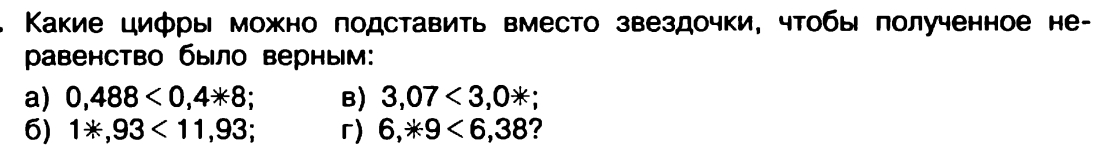 7. Покажите, что при подстановке любой цифры вместо звездочки неравенство 7,019<7,*29 окажется верным.8. Покажите, что при подстановке любой цифры вместо звездочки неравенство 7,019>7,*29 окажется неверным.9. Дана десятичная дробь 6,73401152. Вычеркните одну цифру после запятой так, чтобы дробь: а) увеличилась; б)уменьшилась. Для каждого случая укажите все решения.10. В десятичной дроби среди цифр, стоящих после запятой, есть один нуль. Его вычеркнули. Сравните получившееся число с исходным, если этот нуль стоял: а)в конце десятичной дроби; б) не в конце десятичной дроби.IV. Рефлексия.     1.  Задается дифференцировано. Расположите в порядке убывания числа:  22,86; 23,01;  22,68;  21,99Найдите какую-нибудь десятичную дробь, заключенную между  08, и 0,9Какое из трех чисел наибольшее и какое наименьшее  :  0,5; 0,6; 0,56?        2. 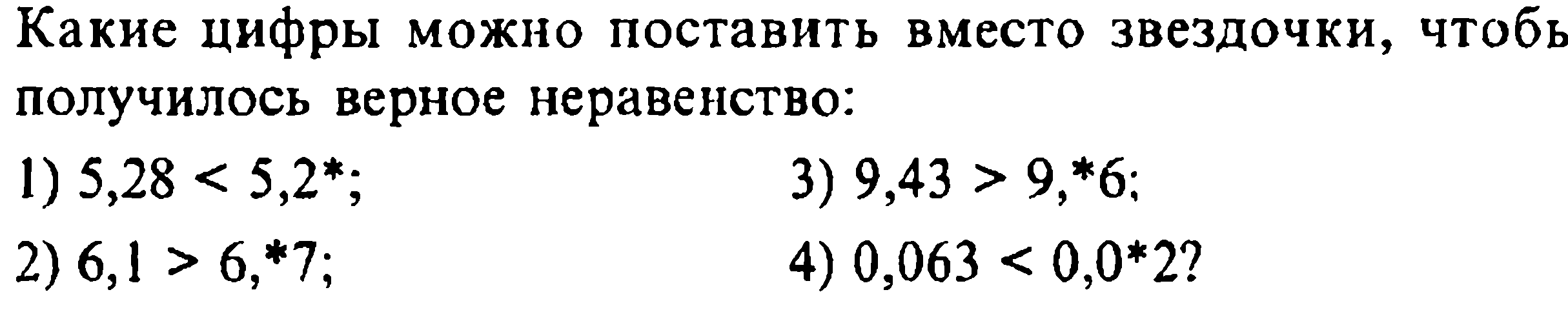         3. Напишите три числа, каждое из которых больше 7,5 и меньше 7,7.V. Домашнее задание__________________________________________________________ТЕМА:самостоятельная работа по теме «сравнение десятичных дробей.ЦЕЛЬ УРОКА:закрепить навык в чтении и записи десятичных дробей, в переводе обыкновенной дроби со знаменателем 10, 100, 1000 и т. д. в десятичную и наоборот; развивать вычислительные навыки и логическое мышление учащихся; воспитывать внимание и наблюдательность.ОБОРУДОВАНИЕ:учебник, тетрадь, дидактический материал.